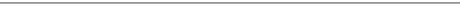 SUPPLY CHAIN • SHIPPING • LOGISTICS • TRANSPORTOffering 3+ years of prolific experience and seeking middle level assignments across the IndustryPROFILEVersatile Professional with a unique blend Managerial, Technical, Functional and Qualitative skills having diverse experience in Supply Chain Management, Inventory Management, Contracts Management, Commercial Operations, Transportation, Dispatch and Documentation, etcHands on exposure to various facets of Shipping, Supply Chain Management, Logistics, Corporate Sustainability Programs, Credit Control, Planning & Control, Budgeting, , Inventory Management; currently spearheading as Senior Associate with Maersk Global ServiceExpertise in handling imports/ exports, logistics/ freight forwarding related documentation & formalities and possess in-depth knowledge of exports/ imports operations and documents. Professional record demonstrates hands on exposure to various facets of Inventory Management thereby garnered strong capabilities in Stock Management, Transportation, Valuation and AnalysisCore competence in establishing systems & procedures for effective management of distribution operations with expertise in providing total logistic solutions to ensure cost effective and smooth flow of materialsCore Functional StrengthsSupply Chain Shipping  Logistics  Cargo  Operations Management  Relationship Management  DocumentationPROFESSIONAL EXPERIENCEGLOBAL SERVICE									Since Apr 2014Senior AssociateEfficiently carrying out vessel operations & administration for Central west Africa Exports by assuring optimal inventory levels to attain maximum cost savingsBooking, , Reconciliation, Issuance and BA handlingFocal point for export process and communicate with internal and external customers constructively and in the most professional manner, thereby instilling confidence in the customersHandling end to end export process i.e. Creation of Booking, Reconciliation, and Invoice generation Respond to e-mail’s, within the agreed SLAs to maximize the customer satisfaction and business requirementsCoordinate with operations team to ensure the trans-shipment units are connected on correct vesselBuild good rapport with terminal colleagues which helps to get the updated information of each vessel for us to make exceptions to accept bookings on last minute.Supervising container loading & port operation in coordination with operation department & Terminal to load the containers on planned vessel Entrusted with the task of container handling which involves proper stacking & implementing FIFO/ Safety measures for smooth and timely movement of stocksRELAY SYSTEM LTD							Sept 2012- Mar 2014Management TraineeCoordinated with the buyers as well as plant for booking of containersManaged Logistics and After Sales Service by coordinating with the Dealer and Customer Relation Center.Developed and enhanced business for the organization in the assigned area and carrying out seamless sales and marketing activities to achieve the assigned targets in turnaround timeLooked after inventory management and control, maintaining adequate inventory and replenishing it based on demand/supply forecastsHandled supervision of the overall performance of Sales, costs, coordinated with the vendors for monitoring the quality and the timely delivery of the incoming materialsHandling transport arrangement, working on freight structureSeamlessly coordinating as well as negotiating with various parties including Vendors, and Transporter (Logistics) to facilitate timely & uninterrupted operationsLiaising with transporter for shipping of material within the country as well as exportsNegotiating with transporters, shippers/consignees, etc. to ensure seamless, cost-effective movement of consignment and timely delivery of ordersProcessing bills of vendors & transporters while facilitating timely delivery to customer & POD reconciliationEnsuring strict adherence to excise & sale tax guidelinesEDUCATIONAL CREDENTIALSPursuing Member Institute of Chartered ShipbrokersExecutive  Diploma in Supply Chain & Logistics, 2014Loyola Institute of Business AdministrationBachelors of Commerce, 2012Mar GregoriousTechnical SkillsMS Office, Windows, Internet ApplicationsDate of Birth: 13th March, 1991Language Proficiency: English, Hindi and TamilFirst Name of Application CV No: 1704234Whatsapp Mobile: +971504753686 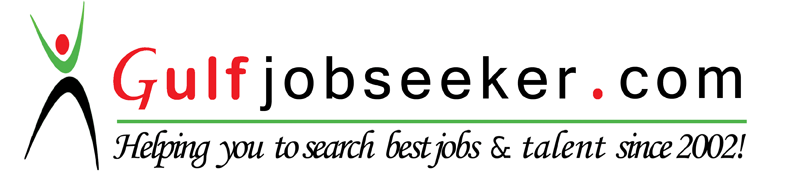 